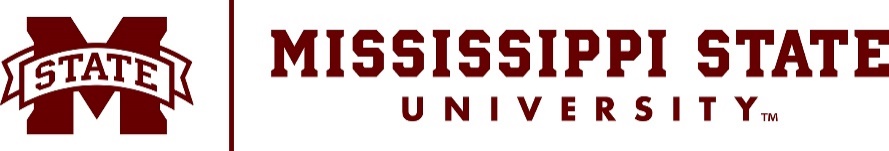 INVITATION FOR BIDS
OFFICE OF PROCUREMENT & CONTRACTSINSTRUCTIONS FOR BIDDERS
Sealed bids will be received in the Office of Procurement & Contracts, Mississippi State University, for the purchase of the items listed herein.  
All bids must be received in the Office of Procurement & Contracts on or before the bid opening time and date listed herein. Delivery of bids must be during normal working hours, 8:00 a.m. to 5:00 p.m. CST, except on weekends and holidays when no delivery is possible.  
Bidders shall submit their bids either electronically or in a sealed envelope. To submit electronically, follow the instructions below.  Bids CANNOT be emailed. Sealed bids should include the bid number on the face of the envelope as well as the bidders’ name and address.   Bids should be sent to: 245 Barr Avenue, 610 McArthur Hall, Mississippi State, MS  39762.At this time we only accept non-ITS bids electronically.  For electronic submission of bids, go to: portal.magic.ms.gov. 
and use the RFX number on the next page as your reference number. All questions regarding this bid should be directed to the Office of Procurement & Contracts at 662-325-2550.TERMS AND CONDITIONS
All bids should be bid “FOB Destination” 
Bidders must comply with all rules, regulations, and statutes relating to purchasing in the State of Mississippi, in addition to the requirements on this form. General Bid Terms and Conditions can be found here: https://www.procurement.msstate.edu/procurement/bids/Bid_General_Terms_May_2019_V2.pdf
Any contract resulting from this Invitation for Bid shall be in substantial compliance with Mississippi State University’s Standard Contract Addendum: https://www.procurement.msstate.edu/contracts/standardaddendum.pdfBid Number/RFX Number:  23-39/RFX#3160005773
Opening Date:  April 4,2023 at 2:00 p.m.
Description: Water Treatment Chemicals Vendor Name:  ______________________________________________________
Vendor Address: _____________________________________________________
Telephone Number: __________________________________________________
Days the Offer is Firm: ________________________________________________
Authorized Signature: ________________________________________________	        Name: _____________________________________________________________	                       Title: ______________________________________________________________

Requested by Facilities Management as per but not limited to the following list of buildings for the period of July 1,2023 through June 30, 2024.HVAC Facilities Towers – Towerassure A5060, KBAC 7015, Cetamine, Biotrol 407, or equivalentDavis Wade Hot Water Loop – protect 1201P (UN3289) and K-Bac 7015 (UN3265), or equivalent.Davis Wade Chiller Water Loop – Freeze Guard plus 35 (GLYCOL), cooling water treatment, and K-BAC7015, or equivalent.Waste Water – Kurbio 8018 (55), WTO307 (55), or equivalent.Central Plant – Tower 22T, Biocide 4, and Biocide One, or equivalent.Dogwood/Davenport Heating Hot Water Loop – WST K-BAC 7015, Protect 1201P (UN3289), or equivalent.*HVAC Facilities Towers  Ice-T, HPC, Bost, McArthur, Giles, Garner, Cadence Bank, Dorman, Humphrey (2           Towers), and Sanderson (2 Towers)*Central Plant / Ice Plant (9 Towers)*Waste Water – 2 Lift Stations*Davis Wade Closed Loops   1 Chill Water Loop Glycol   1 Heating Got Water Loop Cleaner/Inhibiotor*Devenport/Dogwood   Chill and Heating Hot Water Loop ItemQuantityDescriptionUnit PriceTotal Price1Water Treatment Chemicals